ҠАРАР                                                       ПОСТАНОВЛЕНИЕ14 март 2022 й.                       № 7                       14 марта 2022 г.              О внесении изменения в Постановление № 79 от  16 декабря 2021 года «Об утверждении Перечня главных администраторов доходови Перечня источников финансирования дефицита бюджетасельского поселения Ковардинский сельсоветмуниципального района Гафурийский район Республики Башкортостан»В соответствии со  ст. 20 Бюджетного кодекса Российской Федерации, Приказом Министерства Финансов Российской Федерации от 08.06.2021 г. N 75н Администрация сельского поселения Ковардинский сельсовет МР Гафурийскиий район РБ постановляет : 1.Внести изменение в  Постановление № 79 от 16 декабря 2021 года «Об утверждении Перечня главных администраторов доходов и Перечня источников финансирования дефицита бюджета сельского поселения Ковардинский сельсоветмуниципального района Гафурийский район Республики Башкортостан»:2. Настоящее Постановление вступает  в силу  с 14.03.2022 года.3. Контроль за исполнением настоящего постановления оставляю за собой.Глава  сельского поселения                                                          Р.Г.Абдрахманов                       БАШОРТОСТАН РЕСПУБЛИКАҺЫFАФУРИ РАЙОНЫ МУНИЦИПАЛЬ РАЙОНЫҠАУАРҘЫ АУЫЛ СОВЕТЫАУЫЛ БИЛӘМӘҺЕХАКИМИТЕ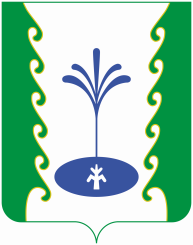 РЕСПУБЛИКА БАШКОРТОСТАНАДМИНИСТРАЦИЯСЕЛЬСКОГО ПОСЕЛЕНИЯ КОВАРДИНСКИЙ СЕЛЬСОВЕТМУНИЦИПАЛЬНОГО РАЙОНАГАФУРИЙСКИЙ РАЙОН453062, Fафури районы, 
Ҡауарҙы ауылы, Зәки Вәлиди урамы, 34
Тел. 2-55-65453062, Гафурийский район,
с. Коварды, ул. Заки-Валиди 34
Тел. 2-55-657912 02 25555 10 0000 150Субсидии бюджетам сельских поселений на реализацию программ формирования современной городской среды791 1 17 16000 10 0000 180Прочие неналоговые доходы бюджетов сельских поселений в части невыясненных поступлений, по которым не осуществлен возврат (уточнение) не позднее трех лет со дня их зачисления на единый счет бюджета сельского поселения